Проект размещения 2-х ограждающих устройств для регулирования        въезда и (или) выезда транспортных средств на придомовой территории                          по адресу: ул. Абрамцевская, д. 1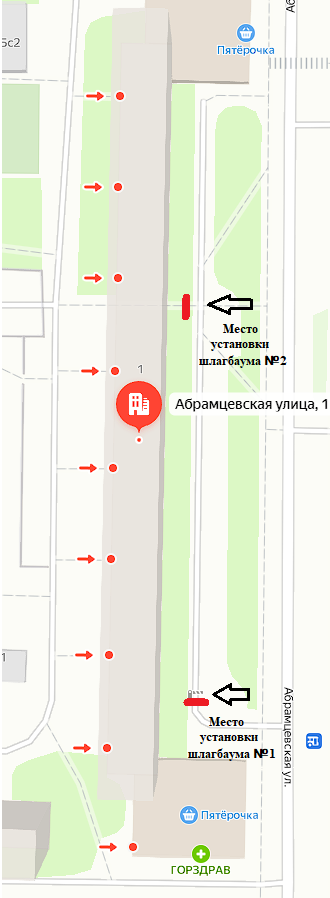 
Тип шлагбаума: Электромеханический антивандальный шлагбаум «Автопроезд» с шириной проезда 5 м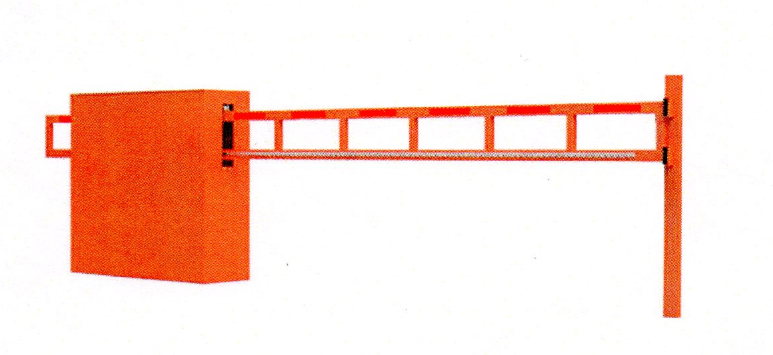 